HARMONISATIONOffre de formationMASTER ACADEMIQUE2016 - 2017مواءمة عرض تكوين ماستر أكاديمي2017-2016I – Fiche d’identité du MasterConditions d’accès(Indiquer les spécialités de licence qui peuvent donner accès au Master)II – Fiches d’organisation semestrielles des enseignements de la spécialité Semestre 1Semestre 2Semestre 3Orientations générales sur le choix des matières transversales et de découverte :Six matières (de découverte) dans le Référentiel des Matières du Master ‘’Electronique des systèmes embarqués’’ (Tableau ci-dessus) sont laissées au libre choix des établissements qui peuvent choisir indifféremment leurs matières parmi la liste présentée ci-dessous en fonction de leurs priorités. A titre d’exemple, une proposition du CPND pour le choix des matières est fournie ci-dessous avec les programmes détaillés pour le semestre 1.Matières proposées par le CPND pour le semestre 1 : (avec programmes détaillés) Choix 1 : Radio-identification RFID (Découverte) Choix 2 : Domotique (Découverte)Autres matières laissées au libre choix des établissements (programmes ouverts après validation du CPND)Compatibilité Electromagnétique (Transversale)Technologie des cartes à puce (Découverte)Actionneurs industriels (Découverte)Communications wifi (Découverte)Réseaux de capteurs Zigbee (Découverte)Codage de l’Information et Sécurité (Transversale)Innovations technologiques en mécatronique (Découverte)Processeurs dédiés aux systèmes embarqués (Découverte)Systèmes d'exploitation des systèmes embarqués: ex Android (Découverte)Systèmes embarqués pour les Télécommunications (Découverte)Systèmes embarqués micro et nano (Découverte)Vérification et validation des systèmes embarqués (Découverte)Systèmes d'exploitation en temps réel (Découverte)Systèmes embarqués pour la robotique (Découverte)Systèmes embarqués pour l’industrie (Découverte)Systèmes embarqués pour l’avionique (Découverte)Systèmes embarqués pour l’automobile (Découverte)Etude des signaux mixtes sur les systèmes embarqués (Découverte)Système linux pour les systèmes embarqués (Découverte)MOCN (Machine-outil à Commande Numérique) (Découverte)…Semestre 4Stage en entreprise sanctionné par un mémoire et une soutenance.Ce tableau est donné à titre indicatifEvaluation du Projet de Fin de Cycle de MasterValeur scientifique  (Appréciation du jury) 				/6Rédaction du Mémoire (Appréciation du jury)			             /4Présentation et réponse aux questions (Appréciation du jury)               /4Appréciation de l’encadreur						/3Présentation du rapport de stage (Appréciation du jury)		/3III - Programme détaillé par matière du semestre S1Semestre: 1Unité d’enseignement: UEF 1.1.1Matière 1: Conception des systèmes à microprocesseursVHS: 67h30 (Cours: 3h00, TD: 1h30)Crédits: 6Coefficient: 3Objectifs de l’enseignement:Connaître les principes de fonctionnement et l’architecture d’un système à microprocesseur. Savoir manipuler le jeu d’instructions et les directives d’assemblage d’un microprocesseur. Maîtriser la programmation en langage assembleur et comprendre les mécanismes d'interruption. Concevoir et réaliser des montages à base de microprocesseur et des circuits d’interfaces : systèmes d’acquisition/ transmission de données, pilotage de convertisseurs, etc.Connaissances préalables recommandées: Architecture des systèmes à microprocesseursContenu de la matière: Chapitre 1. Notions de base sur les microprocesseurs 				(1 semaine)Historique. Organisation interne des Microprocesseurs. Organisation des informations (données, instructions, adresses) et bus. Différents types de processeurs (microprocesseur standard, microcontrôleur, DSP, API,  etc.). Architectures (Von Neumann, Harvard), CISC, RISC.Chapitre 2. Système à microprocesseur 						(3 semaines)Organisation. Interfaçage avec le monde extérieur, capteurs, actionneurs, exemples d’application. Mémoires (Différents types, Conception d’un plan mémoire, Décodage d’adresses). Circuits d’entrées-sorties (Différents types et usages). Les interruptions (Causes, Interruptions matérielles, logicielles, Traitement des interruptions). Pile et ses utilisations.Chapitre 3. Etude d’un microprocesseur 16 bits					(3 semaines)Architecture interne, brochage. Traitement des instructions. File d'attente. Registre de segment, Pointeur d'instructions IP, Registres généraux, Registres de pointeurs. Gestion de la mémoire.Chapitre 4. Techniques de programmation					(4 semaines)Modes d’adressage. Etude du jeu d’instructions. Introduction au traitement programmé (Algorithme, Organigramme, Structure d’un programme). Programmation en langage assembleur. Gestion de la pile. Gestion des interruptions.Chapitre 5. Gestion des circuits d’entrées-sorties					(4 semaines)Interfaces : Parallèle, Série, Timer, Contrôleur d’interruptions, …Présentations générales, Architectures, programmation et exemples d’utilisation de ces interfaces dans un système à microprocesseur.Mode d’évaluation:Contrôle continu:    40% ;    Examen:    60%.Références bibliographiques: M. Aumiaux, L’emploi des microprocesseurs, Masson, Paris, 1982.M. Aumiaux, Les systèmes à microprocesseurs, Masson, Paris, 1982.Zanella, Architecture et technologie des ordinateurs, Dunod. B. Brey, Intel microprocessors 8086/8088, 80186/80188, 80286, 80386, Prentice Hall, 2009. J.L. Hennessy ; Architecture des ordinateurs : Une approche quantitative, Ediscience.A.S. Tanenbaum, Architecture de l’ordinateur, Dunod.Semestre: 1Unité d’enseignement: UEF 1.1.1Matière 2: Electronique numérique avancée : FPGA et VHDLVHS: 45h00 (Cours: 1h30, TD: 1h30)Crédits: 4Coefficient: 2Objectifs de l’enseignement :Dans cette matière, les étudiants auront à étudier les différents types de circuits programmables, ainsi que les différentes méthodes de conception en particulier la programmation en utilisant les langages de description matérielle. Connaissances préalables recommandées : Electronique numérique (combinatoire et séquentielle)Contenu de la matière :Chapitre 1. Les Réseaux Logiques Programmables : PLD		      	  	          (3 Semaines)- Introduction- Structure des réseaux logiques combinatoires- Classification des réseaux logiques combinatoiresChapitre 2. Les technologies des éléments programmables	  	    	          (3 Semaines)Chapitre 3. Architecture des FPGA  					    	   	          (3 Semaines)- Présentation des CP (Circuits programmables type PLA, CPLD)         - Structure des FPGA & ASICs- Architecture générale- Blocs logiques programmables- Terminologies- Blocs de mémoire intégrée- Exemples de constructeurs Altera et Xilinx - ApplicationsChapitre 4. Programmation VHDL 					     		          (3 Semaines)- Introduction- Outils de programmation : Altera Quartus II, Modelsim, Xilinx ISE- Structure d’un programme- Structure d’une description VHDL simple- Entité         - Les différentes descriptions d’une architecture (de type flot de données, comportemental ou procédural, structurel et architecture de test)- Process- Les structures de contrôle en VHDL- Instructions séquentielles et concurrentes         - Les paquetages et les bibliothèquesChapitre 5. Applications : Implémentation de quelques circuits logiques dans les circuits FPGA									                                        (3 Semaines)- Multiplexeur- Compteur    - Comparateur - Registre à décalage - Filtre simpleMode d’évaluation : Contrôle continu: 40% ; Examen: 60%.Références bibliographiques :Volnei A. Pedroni, “Circuit Design with VHDL”, MIT Press, 2004Jacques Weber , Sébastien Moutault, Maurice Meaudre, “Le langage VHDL : du langage au circuit, du circuit au langage“, Dunod, 2007Christian Tavernier, “Circuits logiques programmables“, Dunod 1992Semestre: 1Unité d’enseignement: UEF 1.1.2Matière 3: Traitement  avancé  du signalVHS: 45h00 (Cours: 1h30, TD: 1h30)Crédits: 4Coefficient: 2Objectifs de l’enseignement : L’étudiant reçoit les notions de base qui lui permettent de comprendre et d’appliquer des méthodes de traitement de signal concernant les signaux aléatoires et les filtres numériques.Connaissances préalables recommandées :Des connaissances sur le traitement numérique des signaux déterministes et les probabilités sont nécessaires pour suivre cette matière. Ces connaissances sont dispensées au niveau de la troisième année licence Electronique.Contenu de la matière :Chapitre 1 : Rappels sur les filtres numériques (RIF et RII)                                                  (3 semaines)- Transformée en Z- Structures, fonctions de transfert,  stabilité et implémentation des filtres numériques (RIF et RII)- Filtre numérique à minimum de phase- Les méthodes de synthèses des filtres RIF et des filtres RII- Filtres numériques MulticadencesChapitre 2 : Signaux aléatoires et processus stochastiques  	                                        (4 Semaines)- Rappel sur les processus aléatoires- Stationnarité- Densité spectrale de puissance- Filtre adapté, filtre de Wiener- Périodogramme, corrélogramme, périodogramme moyenné, périodogramme lissé- Notions de processus stochastiques - Stationnarités au sens large et strict et Ergodicité- Exemples de processus stochastiques (processus de Poisson, processus gaussien et processus Markovien)- Statistiques d'ordre supérieur (Moments et cumulants, Polyspectres, processus non gaussiens, traitements non linéaires)- Introduction au filtrage particulaireChapitre 3: Analyse spectrale paramétrique et filtrage numérique adaptatif               (4 semaines)- Méthodes paramétriques - Modèle AR (Lévinson, Yulewalker, Burg, Pisarenko, Music …)- Modèle ARMA- Algorithme du gradient stochastique LMS- Algorithme des moindres carrés récursifs RLSChapitre 4 : Analyse temps-fréquence et temps-échelle                                                          (4 semaines)- Dualité temps-fréquence- Transformée de Fourier à court terme- Ondelettes continues, discrètes et ondelettes dyadiques- Analyse multi-résolution et bases d’ondelettes- Transformée de Wigner-Ville- Analyse Temps-Echelle.Mode d’évaluation :Contrôle continu: 40% ; Examen: 60%.Références bibliographiques :1.   Mori Yvon,  “Signaux aléatoires et processus stochastiques“, Lavoisier, 2014.2.   N. Hermann, “Probabilités de l'ingénieur : variables aléatoires et simulations Bouleau“, 2002.3.   M. Kunt, “Traitement Numérique des Signaux“, Dunod, Paris, 1981.4.   J. M Brossier, “Signal et Communications Numériques, Collection Traitement de Signal“, Hermès, Paris, 1997.5.  M. Bellanger, “Traitement numérique du signal : Théorie et pratique“, 8e  édition, Dunod, 2006.Semestre: 1Unité d’enseignement: UEF 1.1.2Matière 4: Systèmes asservis numériquesVHS: 45h00 (Cours: 1h30, TD: 1h30)Crédits: 4Coefficient: 2Objectifs de l’enseignement:Introduire les propriétés et les représentations des systèmes dynamiques linéaires à temps discret. Donner les éléments fondamentaux de la commande des systèmes linéaires représentés sous forme de fonction de transfert en Z. Présenter les différentes méthodes de synthèse de correcteurs à temps discrets.Connaissances préalables recommandées: L’étudiant doit comprendre à l’avance la théorie des Systèmes asservis continus (analyse temporelle et fréquentielle de système, représentation graphique et d’état des systèmes continus, et synthèse de correcteur).Contenu de la matière: Chapitre 1. Etude de l’échantillonnage d’un signal				(5 Semaines)- Transformée en Z et transformée en Z modifiée.- Transferts échantillonnés, et équation aux récurrentes.- Transformation bilinéaire d’un transfert échantillonné.Chapitre 2. - Analyse des systèmes échantillonnés dans l’espace d’état		(5 Semaines).- Discrétisation de l’équation d’état d’un système continu.- Représentation et résolution de l’équation d’état d’un système discret.- Stabilité et précision d’un système discret.- Notions de gouvernabilité et d'observabilité.Chapitre 3. Synthèse des systèmes échantillonnés dans l’espace d’état		(5 Semaines) - Placement des pôles par retour d’état et par retour de sortie- Estimateur d’état et de sortieMode d’évaluation:Contrôle continu:    40% ;    Examen:    60%.Références bibliographiques :L. Maret, Régulation Automatique, 1987.Dorf & Bishop, Modern Control Systems, Addison-Wesley, 1995J. L Abatut, Systèmes et Asservissement Linéaires Echantillonnés, Edition DunodJ. Ragot, M. Roesch, Exercices et Problèmes d’Automatique, Edition Masson.J. Mainguenaud, Cours d’automatique Tome3, Edition Masson.T.J. Katsuhiko, Modern Control Engineering, 5th Edition, Prentice Hall.H. Buhler, Réglages Echantillonnés Tome 1, Edition Dunod.M. Rivoire, Cours d'Automatique Tome 2, Edition Chihab.Th. Kailath, Linear Systems, Prentice-Hall, 1980.Semestre: 1Unité d’enseignement: UEM 1.1Matière 1: TP Conception des systèmes à microprocesseursVHS: 22h30 (TP: 1h30)Crédits: 2Coefficient: 1Objectifs de l’enseignement:Mettre en pratique les connaissances théoriques apprises dans le cours à travers la conception et la programmation en assembleur de différentes applications qui font intervenir les circuits d’entrées-sorties.Connaissances préalables recommandées: Architecture des systèmes à microprocesseursContenu de la matière: TP0 : Prise en main de la carte de développement (kit du microprocesseur 16 bits)TP1 : Techniques de programmation 1 : Conception de divers programmes simples faisant intervenir            les instructions les plus utilisées ainsi que les différents modes d’adressageTP2 : Techniques de programmation 2 : Conception de divers programmes faisant intervenir boucles            et structures de contrôle.TP3 : Programmation d’une application faisant intervenir l’interface parallèleTP4 : Programmation d’une application faisant intervenir l’interface sérieTP5 : Programmation d’une application faisant intervenir l’interface temporisateurTP6 : Programmation d’une application faisant intervenir l’interface contrôleur d’interruptionMode d’évaluation:Contrôle continu:   100 %.Références bibliographiques :M. Aumiaux, L’emploi des microprocesseurs, Masson, Paris, 1982.M. Aumiaux, Les systèmes à microprocesseurs, Masson, Paris, 1982.A.S. Tanenbaum, Architecture de l’ordinateur, Dunod.H. Lilen, 8088 et ses périphériques, Edition Radio 1986S. Leibson, Manuel des interfaces, McGraw Hill, 1986H. Bennassar, Cours de microprocesseurs 16 bits : 8086/68000, OPU, 1993Semestre: 1Unité d’enseignement: UEM 1.1Matière 2: TP FPGA et VHDLVHS: 22h30 (TP: 1h30)Crédits: 2Coefficient: 1Objectifs de l’enseignement :Cette matière permet à l’étudiant de concevoir un système électronique en utilisant le langage de description VHDL et de tester chaque conception sur le FPGA.Connaissances préalables recommandées : Electronique numériqueContenu de la matière :TP1 : Introduction au VHDL langage. Présentation de l’outil de développement : carte de            développement  et logiciel de  simulation.TP2 : Exploitation du simulateur de VHDL. TP3 : Développement d’un premier exemple de circuit :   compteur décimal.TP4 : Développement d’un  deuxième exemple de circuit : multiplexeur.TP5 : Développement d’un  troisième exemple de circuit : registre à décalage.TP6 : Implémentation d’un FPGA.Mode d’évaluation : Contrôle continu : 100% Références bibliographiques :Volnei A. Pedroni, “Circuit Design with VHDL”, MIT press, 2004Jacques Weber , Sébastien Moutault  , Maurice Meaudre, “Le langage VHDL : du langage au circuit, du circuit au langage“, Dunod, 2007Christian Tavernier, “Circuits logiques programmables“, Dunod 1992Semestre: 1Unité d’enseignement: UEM 1.1Matière 3: TP Traitement avancé  du signal / TP Systèmes asservis numériquesVHS: 22h30 (TP: 1h30)Crédits: 2Coefficient: 1Objectifs de l’enseignement :Travaux pratiques réalisés sous MATLAB pour donner un aspect pratique à des notions théoriques complexes. Connaissances préalables recommandées : Mathématiques (Théorie et calcul des probabilités, Analyse complexe)- Théorie du signal déterministe,  Probabilités et statistiques.Contenu de la matière :TP Traitement avancé du signalTP1 : Synthèse et application d’un filtre RIF passe-bas par la méthode des fenêtres (Hanning,           Hamming, Bessel et/ou Blackman)TP2 : Synthèse et application d’un filtre RII passe-bas par transformation bilinéaireTP3 : Analyse spectrale paramétrique AR et/ou ARMA de signaux sonores (exemple de signaux non-         stationnaires)TP4 : Elimination d’une interférence 50Hz par l’algorithme du gradient  LMSTP5 : Débruitage d’un signal par la transformée en ondelette discrète DWT.TP Systèmes asservis numériquesMode d’évaluation:Contrôle continu:    100%.Références bibliographiques :1.  Mori Yvon,  “Signaux aléatoires et processus stochastiques“, Lavoisier, 2014.2.  N. Hermann, “Probabilités de l'ingénieur : variables aléatoires et simulations Bouleau“, 2002.3. M. Kunt, “Traitement Numérique des Signaux“, Dunod, Paris, 1981.4. M. Bellanger, “Traitement numérique du signal : Théorie et pratique“, 8e  édition, Dunod, 2006Semestre: 1Unité d’enseignement: UEM 1.1Matière 4: Programmation orientée objet en C++VHS: 37h30 (Cours : 1h30, TP: 1h00)Crédits: 3Coefficient: 2Objectifs de l’enseignement :Apprendre à l’étudiant les fondements de base de la programmation orientée objets ainsi que la maitrise des techniques de conception des programmes avancés en langage C++. Connaissances préalables recommandées : Programmation en langage C.Contenu de la matière :Chapitre 1. Introduction à la programmation orientée objets (POO)         	          (2  semaines)Principe de la POO, Définition et Mise en route du langage C++, Le noyau C du langage C++.Chapitre 2. Notions de base                                                                                                                   (2 semaines)Les structures de contrôle, Les fonctions, Les tableaux, La récursivité, Les fichiers, Pointeurs, Pointeurs et références, Pointeurs et tableaux, L'allocation dynamique.Chapitre 3. Classes et objets  	                                                                                                  (3 semaines)Déclaration de classe, Variables et méthodes d'instance, Définition des méthodes, Droits d'accès et encapsulation, Séparations prototypes et définitions, Constructeur et destructeur, Les méthodes constantes, Association des classes entre elles, Classes et pointeurs.Chapitre 4. Héritage et polymorphisme	                                                                                    (3 semaines) Héritage, Règles d'héritage, Chaînage des constructeurs, Classes de base, Préprocesseur et directives de compilation, Polymorphisme, Règles à suivre, Méthodes et classes abstraites, Interfaces, Traitements uniformes, Tableaux dynamiques, Chaînage des méthodes, Implémentation des méthodes virtuelles, Classes imbriquées.   Chapitre 5. Les conteneurs, itérateurs et foncteurs                                                                   (3 semaines)Les séquences et leurs adaptateurs, Les tables associatives, Choix du bon conteneur, Itérateurs : des pointeurs boostés, La pleine puissance des list et map, Foncteur : la version objet des fonctions, Fusion des deux concepts.Chapitre 6. Notions avancées                                                                                                              (2  semaines)La gestion des exceptions, Les exceptions standard, Les assertions, Les fonctions templates, La spécialisation, Les classes templates.TP Programmation orientée objet en C++TP1 : Maitrise d’un compilateur C++TP2 : Programmation C++TP3 : Classes et objetsTP4 : Héritage et polymorphismeTP5 : Gestion mémoireTP6 : Templates Mode d’évaluation : Contrôle continu : 40% ; Examen : 60%.Références bibliographiques:1. Bjarne Stroustrup (auteur du C++), Le langage C++, Pearson. 2. Claude Delannoy, Programmer en langage C++, 2000. 3. Bjarne Stroustrup, Le Langage C++, Édition (2000) ou Pearson Education France (2007).4. P.N. Lapointe, Pont entre C et C++ (2ème Édition), Vuibert, Edition 2001.Semestre : 1Unité d’enseignement : UED 1.1  Matière : Matière 1 au choixVHS : 22h30 ( cours : 1h30)Crédits : 1Coefficient : 1Semestre : 1Unité d’enseignement : UED 1.1  Matière : Matière 2 au choixVHS : 22h30 ( cours : 1h30)Crédits : 1Coefficient : 1Semestre : 1Unité d’enseignement : UET 1.1  Matière : Anglais technique et terminologieVHS : 22h30 ( cours : 1h30)Crédits : 1Coefficient : 1Objectifs de l’enseignement:Initier l’étudiant au vocabulaire technique. Renforcer ses connaissances de la langue. L’aider à comprendre et à synthétiser un document technique. Lui permettre de comprendre une conversation en anglais tenue dans un cadre scientifique.Connaissances préalables recommandées: Vocabulaire et grammaire de base en anglaisContenu de la matière: - Compréhension écrite : Lecture et analyse de textes relatifs à la spécialité.- Compréhension orale : A partir de documents vidéo authentiques de vulgarisation scientifiques, prise de notes, résumé et présentation du document.- Expression orale : Exposé d'un sujet scientifique ou technique, élaboration et échange de messages oraux (idées et données), Communication téléphonique, Expression gestuelle.- Expression écrite : Extraction des idées d’un document scientifique, Ecriture d’un message scientifique, Echange d’information par écrit, rédaction de CV, lettres de demandes de stages ou d'emplois.Recommandation : Il est vivement recommandé au responsable de la matière de présenter et expliquer à la fin de chaque séance (au plus) une dizaine de mots techniques de la spécialité dans les trois langues (si possible) anglais, français et arabe. Mode d’évaluation:Examen:    100%.Références bibliographiques :P.T. Danison, Guide pratique pour rédiger en anglais: usages et règles, conseils pratiques, Editions d'Organisation 2007A. Chamberlain, R. Steele, Guide pratique de la communication: anglais, Didier 1992R. Ernst, Dictionnaire des techniques et sciences appliquées: français-anglais, Dunod 2002.J. Comfort, S. Hick, and A. Savage, Basic Technical English, Oxford University Press, 1980E. H. Glendinning and N. Glendinning, Oxford English for Electrical and Mechanical Engineering, Oxford University Press 1995T. N. Huckin, and A. L. Olsen, Technical writing and professional communication for nonnative speakers of English, Mc Graw-Hill 1991 J. Orasanu, Reading Comprehension from Research to Practice, Erlbaum Associates 1986Proposition de quelques matières de découverteSemestre: 1Unité d’enseignement: UED 1.1Matière 1: Radio-identification RFIDVHS: 22h30 (Cours: 1h30)Crédits: 1Coefficient: 1Objectifs de l’enseignement:Acquérir ses notions techniques et pratiques suffisantes sur la technologie RFID en vue de son implémentation dans des projets sur les systèmes embarqués.Connaissances préalables recommandées: Architecture des systèmes à microprocesseursContenu de la matière: Présentation, définition et historiqueEthique, vie privée, Obstacles à l’utilisation de la rfid : environnement métallique, collisions, Classifications des tags RFID Principe de fonctionnementlecture seule ou lecture/écriture ? protocoles TTF et ITFLes applications du RFIDla communication en champ: NFCle fonctionnement de NFC/RFID les caractéristiques principales Les applications du NFCMode d’évaluation:Examen:   100 %.Références bibliographiques :D. Henrici, RFID Security and Privacy: Concepts, Protocols, and Architectures, Springer-Verlag 2008K. Finkenzeller, RFID Handbook: Fundamentals and Applications in Contactless Smart Cards, Radio Frequency Identification and Near-Field Communication, 3d edition, Wiley 2010Syed Ahson and Mohammad Ilyas, RFID Handbook : Applications, Technology, Security, and Privacy, CRC Press 2008http://www.centrenational-rfid.com/fonctionnement-dun-systeme-rfid-article-17-fr-ruid-17.htmlhttps://fr.wikipedia.org/wiki/Protocoles_de_communication_RFIDhttps://fr.wikipedia.org/wiki/Radio-identificationhttps://fr.wikipedia.org/wiki/Communication_en_champ_procheSemestre: 1Unité d’enseignement: UED 1.1Matière 2: DomotiqueVHS: 22h30 (Cours: 1h30)Crédits: 1Coefficient: 1Objectifs de l’enseignement:Donner à l’étudiant  l’ensemble des équipements d’une maison intelligente, leur fonctionnement et leurs ’utilisations afin qu’il soit capable de dimensionner et de concevoir une installation domotique.Connaissances préalables recommandées: Systèmes à microprocesseurs, Capteurs,…Contenu de la matière: Chapitre 1. Confort dans les bâtiments						(1 Semaine)- Thermique, acoustique et visuel,Chapitre 2. Notions sur la sécurité des biens et des personnes  			(7 Semaines)- Sécurité incendie, Contrôle d'accès, Anti-intrusion, Vidéosurveillance, Télésurveillance, ...Chapitre 3. Gestion technique des bâtiments et communication 		(7 Semaines) - Eclairage, Climatisation, Chauffage, Régulation, Réseaux, Télégestion, Supervision, GTB (gestion technique du bâtiment), GTC (gestion technique centralisée), ...Mode d’évaluation:Examen:    100%.Références bibliographiques :C. Locqueneux, Le Guide de la Maison et des Objets Connectés, Eyrolles 2016F-X. Jeuland, La Maison communicante, Eyrolles, 2008 (2e édition)PROMOTELEC, Habitat communicant, Éditions Promotelec, 2006E. A. Decamps, La Domotique, Presses universitaires de France, Collection « Que sais-je ? », 1988.M. Al-Qutayri, Smart Home Systems, In-Teh, Croatia 2010C. Nugent, Smart Homes and Beyond, IOS Press, Netherlands 2006الجمهورية الجزائرية الديمقراطية الشعبية    République Algérienne Démocratique et Populaireوزارة التعليم العالي والبحث العلميMinistère de l'Enseignement Supérieur et de la Recherche Scientifiqueاللجنة البيداغوجية الوطنية لميدان العلوم و التكنولوجياComité Pédagogique National du domaine Sciences et TechnologiesDomaineFilièreSpécialitéSciences etTechnologiesElectroniqueElectronique des systèmes embarqués الجمهورية الجزائرية الديمقراطية الشعبية    République Algérienne Démocratique et Populaireوزارة التعليم العالي والبحث العلميMinistère de l'Enseignement Supérieur et de la Recherche Scientifiqueاللجنة البيداغوجية الوطنية لميدان العلوم و التكنولوجياComité Pédagogique National du domaine Sciences et Technologiesالميدانالفرع		التخصصعلوم و تكنولوجياالكترونيكالكترونيك الانظمة المضمنةFilièreMaster harmoniséMaster harmoniséLicences ouvrant accèsau masterClassement  selon la compatibilité de la licenceCoefficient  affecté à la  licenceElectroniqueElectronique Electronique des systèmes embarqués Electronique11.00ElectroniqueElectronique Electronique des systèmes embarqués Télécommunications20.80ElectroniqueElectronique Electronique des systèmes embarqués Génie Biomédical20.80ElectroniqueElectronique Electronique des systèmes embarqués Automatique30.70ElectroniqueElectronique Electronique des systèmes embarqués Electrotechnique30.70ElectroniqueElectronique Electronique des systèmes embarqués Electromécanique40.65ElectroniqueElectronique Electronique des systèmes embarqués Autres licences du domaine ST50.60Unité d'enseignementMatièresCréditsCoefficientVolume horaire hebdomadaireVolume horaire hebdomadaireVolume horaire hebdomadaireVolume Horaire Semestriel(15 semaines)Travail Complémentaireen Consultation            (15 semaines)Mode d’évaluationMode d’évaluationUnité d'enseignementIntituléCréditsCoefficientCoursTDTPVolume Horaire Semestriel(15 semaines)Travail Complémentaireen Consultation            (15 semaines)Contrôle ContinuExamenUE FondamentaleCode : UEF 1.1.1Crédits : 10Coefficients : 5Conception des systèmes à microprocesseurs633h001h3067h3082h3040%60%UE FondamentaleCode : UEF 1.1.1Crédits : 10Coefficients : 5Electronique numérique avancée : FPGA et VHDL421h301h3045h0055h0040%60%UE FondamentaleCode : UEF 1.1.2Crédits : 8Coefficients : 4Traitement  avancé  du signal421h301h3045h0055h0040%60%UE FondamentaleCode : UEF 1.1.2Crédits : 8Coefficients : 4Systèmes asservis numériques421h301h3045h0055h0040%60%UE MéthodologiqueCode : UEM 1.1Crédits : 9Coefficients : 5TP Conception des systèmes à microprocesseurs211h3022h3027h30100%UE MéthodologiqueCode : UEM 1.1Crédits : 9Coefficients : 5TP FPGA et VHDL211h3022h3027h30100%UE MéthodologiqueCode : UEM 1.1Crédits : 9Coefficients : 5TP Traitement avancé  du signal /TP Systèmes asservis numériques211h3022h3027h30100%UE MéthodologiqueCode : UEM 1.1Crédits : 9Coefficients : 5Programmation orientée objet en C++321h301h0037h3037h3040%60%UE DécouverteCode : UED 1.1Crédits : 2Coefficients : 2Matière au choix 1111h3022h3002h30100%UE DécouverteCode : UED 1.1Crédits : 2Coefficients : 2Matière au choix 2111h3022h3002h30100%UE TransversaleCode : UET 1.1Crédits : 1Coefficients : 1Anglais technique et terminologie111h3022h3002h30100%Total semestre 1301713h306h005h30375h00375h00Unité d'enseignementMatièresCréditsCoefficientVolume horaire hebdomadaireVolume horaire hebdomadaireVolume horaire hebdomadaireVolume Horaire Semestriel(15 semaines)Travail Complémentaireen Consultation            (15 semaines)Mode d’évaluationMode d’évaluationUnité d'enseignementIntituléCréditsCoefficientCoursTDTPVolume Horaire Semestriel(15 semaines)Travail Complémentaireen Consultation            (15 semaines)Contrôle ContinuExamenUE FondamentaleCode : UEF 1.2.1Crédits : 10Coefficients : 5Processeurs des signaux numériques (DSP)633h001h3067h3082h3040%60%UE FondamentaleCode : UEF 1.2.1Crédits : 10Coefficients : 5Capteurs intelligents et MEMS421h301h3045h0055h0040%60%UE FondamentaleCode : UEF 1.2.2Crédits : 8Coefficients : 4Systèmes à microcontrôleurs 421h301h3045h0055h0040%60%UE FondamentaleCode : UEF 1.2.2Crédits : 8Coefficients : 4Réseaux industriels de communication421h301h3045h0055h0040%60%UE MéthodologiqueCode : UEM 1.2Crédits : 9Coefficients : 5TP Processeurs des signaux numériques211h3022h3027h30100%UE MéthodologiqueCode : UEM 1.2Crédits : 9Coefficients : 5TP Systèmes à microcontrôleurs 211h3022h3027h30100%UE MéthodologiqueCode : UEM 1.2Crédits : 9Coefficients : 5TP Capteurs intelligents/TP Réseaux industriels 211h3022h3027h30100%UE MéthodologiqueCode : UEM 1.2Crédits : 9Coefficients : 5Etude et Réalisation des projets321h301h0037h3037h3040%60%UE DécouverteCode : UED 1.2Crédits : 2Coefficients : 2Matière au choix 4111h3022h3002h30100%UE DécouverteCode : UED 1.2Crédits : 2Coefficients : 2Matière au choix 5111h3022h3002h30100%UE TransversaleCode : UET 1.2Crédits : 1Coefficients : 1Ethique, déontologie et propriété intellectuelle111h3022h3002h30100%Total semestre 2301713h306h005h300375h00375h00Unité d'enseignementMatièresCréditsCoefficientVolume horaire hebdomadaireVolume horaire hebdomadaireVolume horaire hebdomadaireVolume Horaire Semestriel(15 semaines)Travail Complémentaireen Consultation            (15 semaines)Mode d’évaluationMode d’évaluationUnité d'enseignementIntituléCréditsCoefficientCoursTDTPVolume Horaire Semestriel(15 semaines)Travail Complémentaireen Consultation            (15 semaines)Contrôle ContinuExamenUE FondamentaleCode : UEF 1.3.1Crédits : 10Coefficients : 5Systèmes embarqués633h001h3067h3082h3040%60%UE FondamentaleCode : UEF 1.3.1Crédits : 10Coefficients : 5Systèmes Temps Réel421h301h3045h0055h0040%60%UE FondamentaleCode : UEF 1.3.2Crédits : 8Coefficients : 4Automates programmables421h301h3045h0055h0040%60%UE FondamentaleCode : UEF 1.3.2Crédits : 8Coefficients : 4Vision artificielle421h301h3045h0055h0040%60%UE MéthodologiqueCode : UEM 1.3Crédits : 9Coefficients : 5TP  Systèmes embarqués/ TP  Systèmes Temps Réel211h3022h3027h30100%UE MéthodologiqueCode : UEM 1.3Crédits : 9Coefficients : 5TP Automates programmables211h3022h3027h30100%UE MéthodologiqueCode : UEM 1.3Crédits : 9Coefficients : 5TP  Vision artificielle211h3022h3027h30100%UE MéthodologiqueCode : UEM 1.3Crédits : 9Coefficients : 5Langage JAVA321h301h0037h3037h3040%60%UE DécouverteCode : UED 1.3Crédits : 2Coefficients : 2Matière au choix 5111h3022h3002h30100%UE DécouverteCode : UED 1.3Crédits : 2Coefficients : 2Matière au choix 6111h3022h3002h30100%UE TransversaleCode : UET 1.3Crédits : 1Coefficients : 1Recherche documentaire et conception de mémoire111h3022h3002h30100%Total semestre 3301713h306h005h30375h00375h00VHSCoeff CréditsTravail Personnel5500918Stage en entreprise1000406Séminaires500203Autre (Encadrement)500203Total Semestre 47501730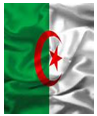 